
ALUEIDEN KESTÄVÄ KASVU JA 
ELINVOIMAN TUKEMINEN RAHOITUS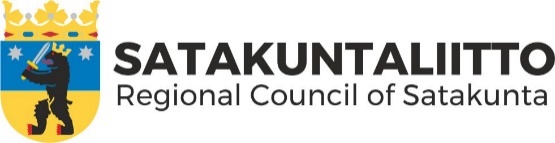 Yhteishankkeen taustalomakeHAKIJAN (pää/osatoteuttajan) TIEDOT (Jokainen hakija täyttää oman taustalomakkeen)YHTEISHANKKEEN MUUT HAKIJATTOTEUTUSSATAKUNTALIITTO Alueiden kestävä kasvu ja elinvoiman tukeminen – Yhteishankkeen taustalomake	KUSTANNUKSETArvonlisävero jää hakijan lopulliseksi kustannukseksi. Kustannuksiin sisältyy arvonlisävero. Arvonlisävero ei jää hakijan lopulliseksi kustannukseksi. Kustannukset on ilmoitettu verottomina.SATAKUNTALIITTO Alueiden kestävä kasvu ja elinvoiman tukeminen – Yhteishankkeen taustalomake	RAHOITUS HANKKEEN KUSTANNUKSIINHakijan (päätoteuttajan) nimi
Hakijan (päätoteuttajan) nimi
Y‐tunnusY‐tunnusOrganisaatiotyyppiJakelusoiteJakelusoitePostinumeroPostinumeroPostitoimipaikkaHakijan (Päätoteuttajan) yhteyshenkilö:Hakijan (Päätoteuttajan) yhteyshenkilö:Hakijan (Päätoteuttajan) yhteyshenkilö:Hakijan (Päätoteuttajan) yhteyshenkilö:Hakijan (Päätoteuttajan) yhteyshenkilö:NimiPuhelinnumeroPuhelinnumeroSähköpostiosoiteSähköpostiosoiteHankkeen muut hakijat (osatoteuttajat), joiden kanssa on solmittu kirjallinen sopimus yhteishankkeesta.Sopimus tulee toimittaa hakemuksen liitteenä.Hankkeen muut hakijat (osatoteuttajat), joiden kanssa on solmittu kirjallinen sopimus yhteishankkeesta.Sopimus tulee toimittaa hakemuksen liitteenä.Nimi / Organisaatio / YhteyshenkilöOsoite, postinumero, postitoimipaikka ja Y‐tunnusToteuttajan rooliToteutusVuosiVuosiVuosiHenkilöstökustannuksetNimikeKoko/ osa‐ai‐kainenHenkilö‐työ‐ kuukaudetYhteensä0000Henkilöstökustannuksetyhteensä00000Perustelut:Perustelut:Perustelut:Perustelut:Perustelut:Perustelut:Perustelut:VuosiVuosiVuosiMuut kustannuksetMuut kustannuksetMuut kustannuksetYhteensäOstopalvelutOstopalvelutOstopalvelut0Perustelut:Perustelut:Perustelut:Perustelut:Perustelut:Perustelut:Perustelut:Muut toteuttamiskustannukset (ei täytetä flat rate‐hankkeissa)Muut toteuttamiskustannukset (ei täytetä flat rate‐hankkeissa)Muut toteuttamiskustannukset (ei täytetä flat rate‐hankkeissa)0Perustelut:Perustelut:Perustelut:Perustelut:Perustelut:Perustelut:Perustelut:Välilliset kustannukset,(täytetään vain flat rate‐hankkeissa)Välilliset kustannukset,(täytetään vain flat rate‐hankkeissa)Välilliset kustannukset,(täytetään vain flat rate‐hankkeissa)0Perustelut:Perustelut:Perustelut:Perustelut:Perustelut:Perustelut:Perustelut:Muut kustannukset yhteensäMuut kustannukset yhteensäMuut kustannukset yhteensä0000Kaikki kustannuksetyhteensäKaikki kustannuksetyhteensäKaikki kustannuksetyhteensä0000VuosiVuosiVuosiYhteensäAIueiden kestävä kasvu ja elinvoiman tukeminen -rahoitusAIueiden kestävä kasvu ja elinvoiman tukeminen -rahoitusAIueiden kestävä kasvu ja elinvoiman tukeminen -rahoitusAIueiden kestävä kasvu ja elinvoiman tukeminen -rahoitusAIueiden kestävä kasvu ja elinvoiman tukeminen -rahoitusYhteensä0Kuntien rahoitusKuntien rahoitusKuntien rahoitusKuntien rahoitusKuntien rahoitusTuensaajan omarahoitus0Ulkopuolinen rahoitus0Yhteensä0000Muu julkinen rahoitusMuu julkinen rahoitusMuu julkinen rahoitusMuu julkinen rahoitusMuu julkinen rahoitusTuensaajan omarahoitus0Ulkopuolinen rahoitus0Yhteensä0000Yksityinen rahoitusYksityinen rahoitusYksityinen rahoitusYksityinen rahoitusYksityinen rahoitusTuensaajan omarahoitus0Ulkopuolinen rahoitus0Yhteensä0000Rahoitus hankkeen kustannuksiinRahoitus hankkeen kustannuksiinRahoitus hankkeen kustannuksiinRahoitus hankkeen kustannuksiinRahoitus hankkeen kustannuksiinYhteensä0000